МКОУ Чухломская средняя  общеобразовательная школа    имени А.А. ЯковлеваЗолотой карасьноминация «Эко-символ малой родины»Работу выполнил:Чернов Никита Евгеньевич,13 лет,ученик 7 «б» классаРуководитель:Чернова Светлана Юрьевна,Учитель биологии МКОУ Чухломская СОШГ. Чухлома 2019г.Золотой карасьОбоснование- сочинениеПриезжайте в Чухлому на рассвете розовом-Вот она - российская, чистая краса.Приходите с удочкой  посидеть над озером.Повезёт- поймаете чудо-карася…А Пржиалковский        В небольшом, на первый взгляд ничем не примечательном  провинциальном городке, на берегу живописного озера, много лет назад началась наша необыкновенная история… Грузили в бочки, и  со времён Ивана Грозного регулярно в живом виде поставляли к царскому столу… Вы спросите кого? Ну, конечно, нашего знаменитого карася. «А чем он знаменит ?» - спросите вы. А вот об этом  мой рассказ.Дело в том, что чухломского карася все называют «золотым». А знаете почему? Само название Золотой карась говорит за себя. Именно такой окрас имеет рыба в первые секунды после того, как её вытащат из воды.  Вообще, караси самые распространённые обитатели внутренних водоёмов. Однако в роду карасей учёные обнаружили формы, обладающие удивительными биологическими свойствами. Золотой же карась или обыкновенный, или круглый карась (лат. Carasssius carassius) вид лучепёрых рыб из семейства Карповых, обитает в болотах, озёрах, старицах. Рыбацкий невод в старину никогда не приходил пустым, иногда в сети попадались экземпляры по пять-шесть килограммов весом. НАСТОЯЩИЕ лапти!Водоём, в котором обитает рыба, очень сильно влияет на вес и размеры особей.      Чухломское озеро округлой формы, ледникового происхождения, имеет возраст около 75 тыс. лет. В связи с заболачиванием площадь зеркала и глубина озера постепенно сокращаются. С 1963 г. естественный гидрологический режим озера изменён в связи со строительством плотины на р. Вёксе, поднявшей уровень воды в озере на 1,5 м.Немаловажную роль играет наличие хорошей кормовой базы: личинки комаров, мотыль, подёнки и прочие придонные беспозвоночные в изобилии представлены в нашем водоёме.  Озеро среднеминерализованное.Озеро богато высшей водной растительностью, главным образом её погруженными формами ‒ элодеей, рдестами. А ещё карась характеризуется чрезвычайно высокой жизнестойкостью, которую он проявляет в самых неблагоприятных условиях. Рыбаки отмечали, чем ниже чистота воды, тем крупнее стаи. Золотой карась легко переносит промерзание водоёма и заморы. При экстремальных ситуациях рыба просто зарывается в ил, где и зимует. Озеро Чухломское является сапропелевым водоёмом, у которого объём иловых отложений больше объёма водных масс. Толщина ила 5–7 м. Были времена, когда карася в озере было много. Восемьдесят лет назад рыболовецкий колхоз «Путь Ленина» вылавливал в Чухломском озере десятки тонн карася за сезон. Так в 1934 году получен рекордный улов — 141 тонна. Сколько осталось в озере карася, знают только любители сетевого лова, но они своих секретов не раскрывают, а учёные подсчёт рыбных запасов в озере давно не проводили.  Рыбаки отмечают, что золотые караси встречаются редко. Ихтиологи объясняют причину падения численности в гибридизации вида, которая произошла с другим подвидом серебряным карасём. Очень жаль, если уникальный золотой карась останется жить лишь в легендах и воспоминаниях заядлых рыбаков.       В городе Мышкин Ярославской области - есть музей мыши, а если в  городе Чухлома Костромской области организовать музей золотого карася? Сохранить этот живой символ нашей малой родины Чухломского края - золотого карася для себя, и для наших потомков.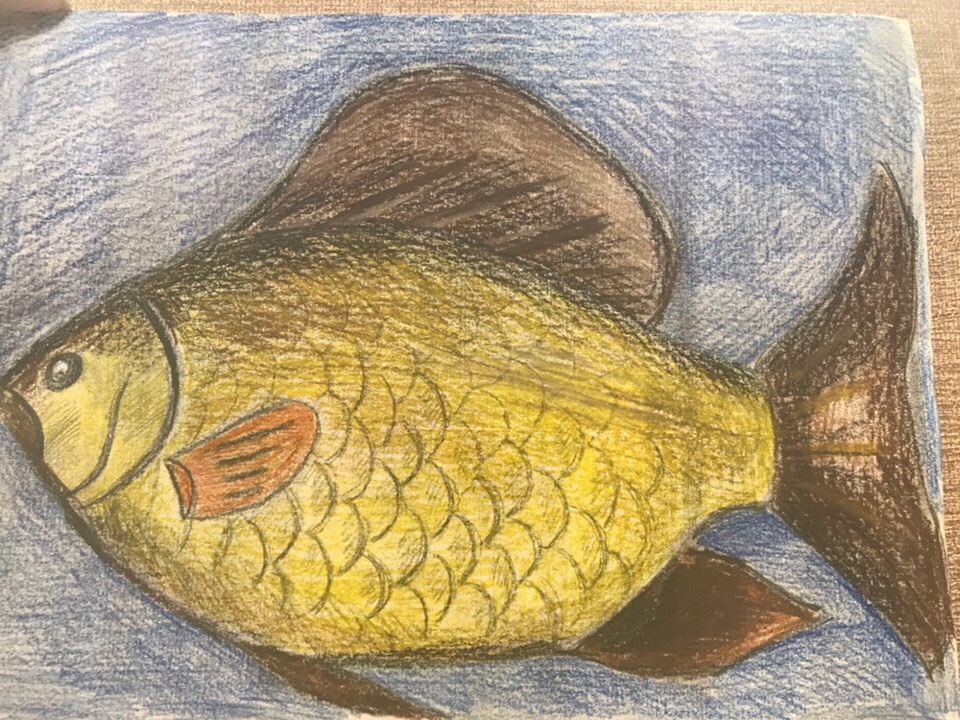 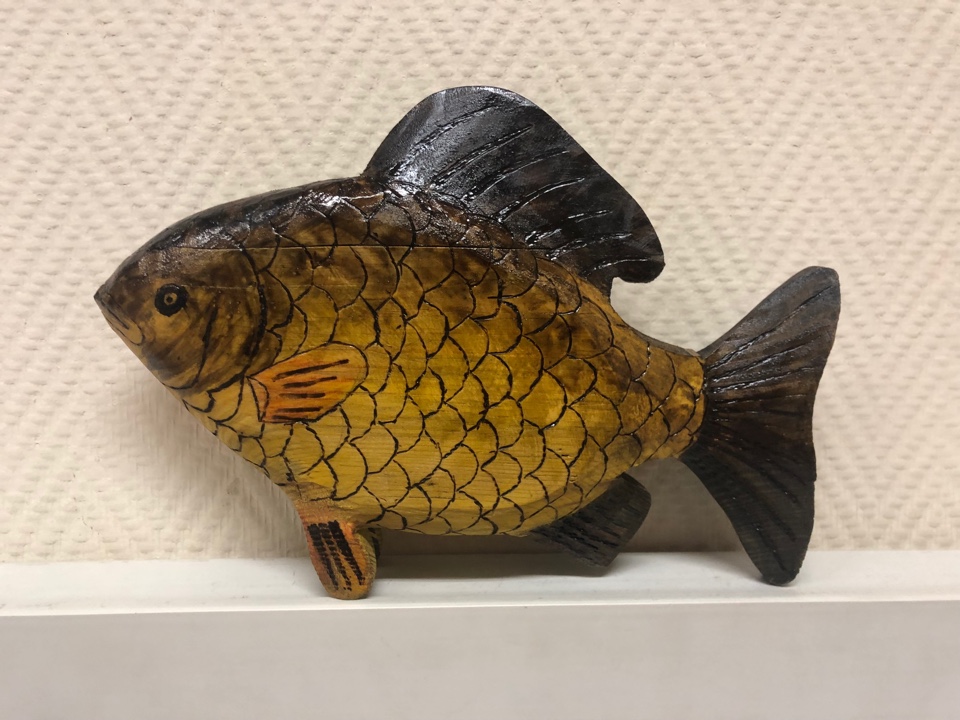 